ЕКАТЕРИНБУРГСКАЯ ЕПАРХИЯОтдел религиозного образования и катехизации
620086 г. Екатеринбург, ул. Репина, д. 6-а. Тел: (343) 253-10-37Заочный областной открытый методический конкурс Воспитание святостью 2021"Главный принцип Педагогики – воспитание на положительных примерах".К.Д. УшинскийКультурно-историческое наследие является фундаментом отечественной просветительской мысли, родоначальником благочестивых обычаев и традиций, которые в течение многих веков составляли основу воспитания. Наши мысли должны быть и сегодня обращены к великим трудам и подвигам русских святых. Задача современного педагога сделать так, чтобы пример духовно-нравственного совершенства, которое явил сонм русских святых, послужил духовно-нравственным ориентиром для подрастающего поколения. Пусть жития святых воодушевят нас примером христианской жизни, станут нам спутниками, наставниками и помощниками.Тема конкурса по традиции приурочена к теме Международных Рождественских образовательных чтений. Тема XXX Рождественских чтений «К 350-летию со дня рождения Петра I: секулярный мир и религиозность». 
В эту эпоху состоялось прославление покровителя Уральской земли Святого праведного Симеона Верхотурского.Тема Заочного областного открытого методического конкурсаВоспитание святостью 2021:«Святой праведный Симеон Верхотурский –покровитель земли Уральской»(житие, почитание и значимость подвига) ПОЛОЖЕНИЕОбщее положение	Заочный областной открытый методический конкурс «Воспитание святостью 2021» проводится по теме: «Святой праведный Симеон Верхотурский – покровитель земли Уральской» (житие, почитание 
и значимость подвига) (далее – Конкурс). Цель Конкурса: Привлечение педагогической общественности к отечественному культурно-историческому наследию. Актуализация значимости святости в деле воспитания подрастающего поколения, а также понимания и принятия современными педагогами православных отечественных культурных традиций. Повышение профессиональной компетентности методистов 
педагогов образовательных организаций в сфере духовно-нравственного, патриотического воспитания и просвещения обучающихся, воспитанников их родителей.Задачи Конкурса:– обобщение опыта современных педагогов, осуществляющих деятельность в сфере духовно-нравственного, патриотического воспитания;– формирование педагогических навыков грамотного, вдумчивого применения знаний о жизни святых (житие, наставления) в педагогической практике;– выявление и распространение эффективных форм и методов работы 
в направлении духовно-нравственного, патриотического воспитания на всех ступенях современного образования;– развитие творческого потенциала педагогов, через конструирование, моделирование и проектирование образовательного процесса на основе воспитательного потенциала житий святых угодников Божиих;– создание информационного банка методических разработок 
по духовно-нравственному и патриотическому воспитанию.Организаторы Конкурса:Отдел религиозного образования и катехизации (ОРОиК) Екатеринбургской епархии и Уральский государственный педагогический университет Институт педагогики и психологии детства, кафедра теории и методики воспитания культуры творчества. 	Сроки проведения Конкурса:Работы на Конкурс принимаются с 1 декабря 2021 года 
по 1 февраля 2022 года.Награждение победителей и участников конкурса приурочено 
ко дню празднования Собора Екатеринбургских святых (11 февраля). Даты проведения итоговых мероприятий Конкурса будут уточняться.Итоги Конкурса будут опубликованы на сайте ОРОиК Екатеринбургской епархии: http://uralprosvet.ru/ до 21 февраля 2022 г. Участники конкурса: Заместители директора ОО по учебно-воспитательной работе, методисты, учителя предметники, педагоги дополнительного образования, воспитатели, педагоги воскресных школ, преподаватели ВУЗов и СУЗов, студенты, помощники благочинных по религиозному образованию 
и катехизации, священнослужители. Номинации Конкурса:Статья;Издательский проект; Краткий курс или парциальная программа по духовно-нравственному или патриотическому воспитанию; Методическая разработка – занятие, урок, беседа, сценарии внеурочных мероприятий: классный час, экскурсии, квесты, исторические реконструкции и др;Методическая разработка родительского собрания;Дидактическая разработка – рабочая тетрадь, сборник заданий, наглядные пособия, презентации по теме, настольные игры, и т. д;Познавательное видео – фильм, мультфильм, видео-урок;Интернет-ресурс – цифровой дидактический ресурс для организации уроков или внеурочной деятельности.	Условия Конкурса и особые замечанияНа Конкурс принимаются любые методические разработки 
в тематике Конкурса. Работы не соответствующие тематике Конкурса рассматриваться и оцениваться не будут. Материалы, направленные на Конкурс, не рецензируются, 
не возвращаются и могут быть использованы организаторами Конкурса 
в дальнейшей работе.Лучшие работы победителей и участников Конкура могут быть опубликованы и рекомендованы для участия в конференциях, семинарах ОРОиК Екатеринбургской епархии и Лаборатории педагогики духовно-нравственного воспитания при Институте педагогики и психологии детства Уральского государственного педагогического университета (УрГПУ), 
также во Всероссийском конкуре в области педагогики и образования 
«За нравственный подвиг учителя».Каждый участник может принять участие в нескольких номинациях Конкурса. В каждой номинации можно представить одну работу.Материалы, присланные на Конкурс, сопровождаются заявкой (см. Приложение №1).Текстовые работы могут сопровождаться мультимедийными продуктами (фото- и видеоматериалами, презентациями, медиа-роликами и т.д.)Конкурсные работы могут быть проверены на анти-плагиат.Работы на Конкурс отправляются по электронной почте: oroik66@mail.ru (с пометкой Конкурс «Воспитание святостью» 2021). При отправке работ по электронной почте участники получают уведомление 
о получении материалов. Также можно привезти работы по адресу: г.Екатеринбург, ул. Репина, 6-а, каб. 225, 221. Конт. тел.: 8 (343) 253-10-37Структура и требования для представляемых на Конкурс работ:– оригинальность текста не менее 80% на нелицензионной версии системы анти-плагиат;– титульный лист (указывается номинация, название работы, ФИО автора, место работы, должность, электронный адрес, телефон); – пояснительная записка (должна включать краткое изложение авторской позиции, краткое тематическое содержание работы, цель, задачи, область применения, формы и методы реализации, возраст обучающихся или воспитанников, ожидаемые результаты); – содержательная часть (алгоритм деятельности педагога 
и обучающихся или воспитанников); – список литературы и других использованных источников должен быть оформлен в соответствии с действующими стандартами: 
ГОСТ 7.1-2003; – дополнительные материалы и приложения (фотографии, презентации, альбомы и др.). Оценка конкурсных работ осуществляется жюри Конкурса 
по заданным критериям (см. Приложение №2).В состав жюри входят: преподаватели УрГПУ, специалисты ОРОиК, священнослужители Екатеринбургской епархии и педагоги общеобразовательных организаций Свердловской области.По итогам Конкурса выбираются победители в каждой номинации 
(1, 2, 3 место). Победители и призёры Конкурса получают дипломы. Все участники Конкурса, чьи работу соответствуют положению Конкурса, получают Свидетельство об участии в Конкурсе.Творческих успехов, коллеги!Руководитель заочного областного открытого методического конкурса «Воспитание святостью» Бородина Елена Николаевна, кандидат педагогических наук, доцент УрГПУ. Приложение №1Заявка на участие в Заочном областном методическом конкурсе
 «Воспитание святостью 2021»Приложение №2 Критерии оценки конкурсных работ:№п/пФамилия, имя, отчество автора (ов)полностьюДолжность, место работы, электронный адрес, контактный телефонНазвание материалаНоминация конкурса% оригинальности. Проверка на сайте Антиплагиат.руКритерииМакс. баллБаллэксперта1Соответствие темы и содержания работы целям и содержанию Конкурса51- содержание работы выстроено в соответствии с целями и задачами конкурса4-51-тема, отдельные составляющие работы соответствуют целям и задачам конкурса2-31-содержание работы не отвечает целям и задачам конкурса0-12Выраженность личной педагогической позиции52- личная педагогическая позиция автора представлена и обоснована4-52- личная педагогическая позиция автора не проявлена и не обоснована2-32- личная педагогическая позиция автора не представлена0-13Способы (механизмы) решения задач духовно-нравственного и нравственно- патриотического воспитания детей и молодежи, представленные в работе53- представлены эффективные способы (механизмы) решения задач конкурса4-53- представленные способы (механизмы) не обеспечивают решения задач конкурса2-33-способы (механизмы) решения задач конкурса не представлены0-14Возможность самовыражения обучающихся, выбора форм участия в проекте54-работа предполагает активное и интерактивное включение обучающихся4-54-обучающиеся выступают в качестве исполнителей замысла педагога2-34-роль обучающихся не обозначена0-15Интеграция разнообразных знаний, их актуализация, системность работы55-интеграции проявлена, обоснована, актуальна, системна4-55-интеграция присутствует, но не актуальна или не носит системного характера2-35-роль обучающихся не обозначена0-16Возможность использования работы и её результатов в педагогической практике56-возможно использование методик и результатов в ОУ различных типов и видов4-56-возможно частичное использование  в ОУ определенного типа и вида2-36-использование методик и результатов работы затруднительно или невозможно0-17Ресурсное обеспечение работы (кадровое, материально-техническое, методическое)57-представлено в полном объеме, обеспечивает эффективность работы4-57-представлено в не полом объеме или не обеспечивает эффективность работы2-37-не представлено0-18Культура представления конкурсной работы58-работа грамотно оформлена, структурирована, приложения адекватны, использованы ИТ4-58-работа грамотно оформлена, структурирована, приложения нужны, но отсутствуют2-38-отсутствуют структура, приложения либо работа оформлена небрежно0-1Всего баллов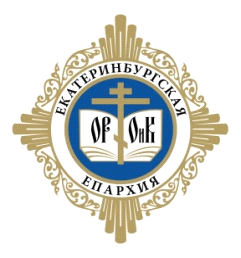 